4. ročník: 15. 2. - 19. 2. 2021Český jazykDobrý den děti, posílám úkoly na další týden. Online – Nic nedělejte dopředu, počkejte, až co budu zadávat v online hodinách!  PS – str.   35 - 37 UČ – str.  43 – 45Nezapomínej na četbu a čtenářský deník!Učivo můžete procvičovat na www.skolakov.euwww.gramar.in.MatematikaOnline – Nic nedělejte dopředu, počkejte, až co budu zadávat v online hodinách!  PS – str.  31, 36, 37  UČ – str. 76, 77, 78Procvičuj násobilku!Učivo můžete procvičovat na www.skolakov.euwww.gramar.in.DV 3., 2. pololetí ANGLICKÝ JAZYK 4. ročník od 15.2. do 20.2.2021
Dobrý den děti, nejdříve si na on-line projdeme úkoly z minulé hodiny:
1. ON-LINE hodina
Zapište si do slovníčku novou slovní zásobou
Where is the mouse?    Kde je myš?
Where is it?		Kde je to?
door – dveře
rabbit – králík
chair – židle
cupboard - skříň
pet – domácí zvíře (mazlíček)
cage – klec
behind – za
Look! – Podívej!
Quick! – Rychle!
Učebnice str.28/ cvičení 1
- udělejte si poslech číslo 60
- trénujte výslovnost
- ústně přeložte
Pracovní sešit str.24/ cvičení 1
- využijte text v učebnici str. 28 a vyberte správné tvrzení
Pracovní sešit str.24/ cvičení 2
- vybarvěte obrázek podle nápovědy čísel
- doplňte věty2. ON-LINE hodina
Zapište si do slovníčku novou slovní zásobou
next to – vedle
cooker – sporák
fridge – lednička
TV – televizor
sofa – pohovka
phone – telefon
It´s next to the kitchen. – Je vedle kuchyně.
What is it? Co je to?
It´s over there. – Je to tamhle.
Učebnice str. 29
- udělejte si poslech číslo 61 – procvičujte slovní zásobu
- udělejte si poslech číslo 62 – zazpívejte si písničku, písničku ústně přeložte
Pracovní sešit:
strana 25/cvičení 1
strana 25/cvičení 2
Pracovní sešit str.25/ 1., a 2. zasíláte ke kontrole!!!Ať se vám práce daří. Nováčková
4. ročník – přírodověda 7 (15.-19.2.2021)DomaMilí žáci, rostliny na stránce 37 v učebnici přeskočíme. Tyto rostlinky jsme si ukazovali už v září/říjnu. Podívejte se prosím pouze na obrázky jak vypadají – výpisky dělat nemusíte. Níže máte vypsané poznávací znaky 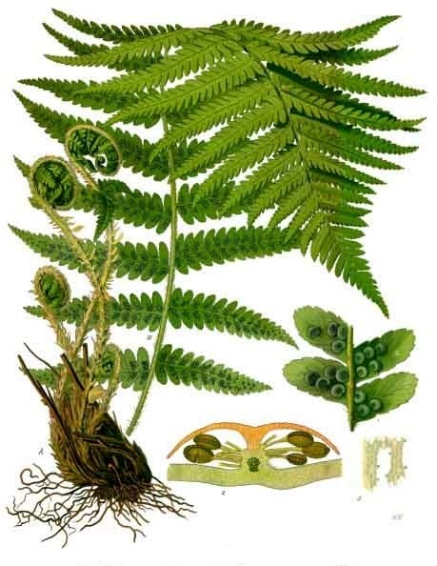 bělomech – stříbřitě zelené polštářky mechuplavuň vidlačka – bylina, má výhonky s miniaturními lístečkypřeslička lesní – bylina s tenkými roztřepenými lístkykapraď samec – kapradina, mladé listy stočené do spirályÚkol na tento týden:1) Zjistěte alespoň 3 (maximálně 6) zajímavých informací o mravencích a zapište si je. Nadpis bude mravenec lesní.2) Jak poznáme chrobáka? Zjistěte některé jeho znaky (opět 3 - brouk, barva, čím se živí, …)3) Co nebo kdo je to lýkožrout a jak škodí lesům? Napište odpověď jednou větou.Odpovědi najdete v učebnici na stránce 39. Kdo má doma knihy o broucích nebo lesu, může hledat tam, nebo můžete využít třeba i internet NEPOVINNÝ ÚKOL: Kdo bude mít zájem, může v průběhu následujícího měsíce napsat krátký referát na lesní zvíře které si vybere. Referát bude obsahovat jméno zvířete, čím se živí, jak vypadá a nějaké zajímavosti (jak a kde spí, kolik má mláďat, a tak dál) a bude za jedničku. Napíšete ho na papír a na online hodině ho můžete převyprávět spolužákům.OnlineLesní živočichové – bezobratlí, plazi, ptáci  VlastivědaPrůmysl Průmysl zpracovává suroviny získané těžbou a zemědělstvím.  Výroba je základem průmyslu. Hlavní průmyslová odvětví jsou:Strojírenský průmysl je nejvýznamnější obor českého průmyslu. Strojírenský průmysl vyrábí stroje, náhradní díly a součástky pro další výrobu. Součástí strojírenského průmyslu je automobilový průmysl:výroba osobních aut: 	Škoda Auto (Mladá Boleslav), Hyundai (Nošovice) výroba autobusů: 		Iveco (Vysoké Mýto) výroba nákladních vozů: 	Tatra (Kopřivnice)Chemický průmysl - výroba pohonných hmot (benzín, nafta) a zpracování ropy. Chemický průmysl vyrábí hygienické prostředky, léky, plasty a hnojiva.Hutní průmysl - hutní průmysl vznikl na Ostravsku, kde se těží černé uhlí. Ve vysokých pecích se pomocí černého uhlí taví železná ruda a vyrábí se z ní železo a ocel.Potravinářský průmysl - pečivo, mléčné výrobky, maso.Dřevozpracující průmysl - zpracovává dřevo (nábytek, hračky a hudební nástroje). Dřevo je zároveň surovinou pro výrobu papíru. Keramický a sklářský průmysl - výroba keramiky a porcelánu. Sklářský průmysl vyrábí sklo a bižuterii.